EVENT DESCRIPTION SHEET(To be filled in and uploaded as deliverable in the Portal Grant Management System, at the due date foreseen in the system. Please provide one sheet per event (one event = one workpackage = one lump sum).)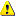 PROJECTPROJECTParticipant:N0.4 –COMUNE DI CAVRIAGO - ITPIC number: 923685702Project name and acronym: [Rural Communities pushing BEYOND COVID-19] — [BEYOND]EVENT DESCRIPTIONEVENT DESCRIPTIONEVENT DESCRIPTIONEVENT DESCRIPTIONEvent number:444Event name:Event 4 in the Municipality of Cavriago, ItalyEvent 4 in the Municipality of Cavriago, ItalyEvent 4 in the Municipality of Cavriago, ItalyType:Day 1 of the event (Monday, November 13th, 2023) was organized as an opening conference for the project; T.4.1.;  Organization of the opening conference for the event on Day 1, at Multiplo Cultural Centre in Cavriago with online interactive questionnaire followed by project presentation and short panel.Day 2 of the event (Tuesday, November 14th, 2023) was organized as an interactive workshop (T4.2. Workshop relating to improving conditions for education in the community) and a guided tour of “La Cremeria” vocational training centre. The second half of the day was focused on demonstrating people-centred services and policies, and included the Guided tour of the Cremeria area developing educational hub: the new primary school “G. Rodari”, Cremeria gym (T4.3. Site visit)Day 3 of the event (Wednesday November 15th, 2023) was organized as a project meeting and press conference. (T4.4 Project meeting for representatives of the consortium) and (T4.5 Preparing summary for the public about the project concept and event 4 outcomes)Day 1 of the event (Monday, November 13th, 2023) was organized as an opening conference for the project; T.4.1.;  Organization of the opening conference for the event on Day 1, at Multiplo Cultural Centre in Cavriago with online interactive questionnaire followed by project presentation and short panel.Day 2 of the event (Tuesday, November 14th, 2023) was organized as an interactive workshop (T4.2. Workshop relating to improving conditions for education in the community) and a guided tour of “La Cremeria” vocational training centre. The second half of the day was focused on demonstrating people-centred services and policies, and included the Guided tour of the Cremeria area developing educational hub: the new primary school “G. Rodari”, Cremeria gym (T4.3. Site visit)Day 3 of the event (Wednesday November 15th, 2023) was organized as a project meeting and press conference. (T4.4 Project meeting for representatives of the consortium) and (T4.5 Preparing summary for the public about the project concept and event 4 outcomes)Day 1 of the event (Monday, November 13th, 2023) was organized as an opening conference for the project; T.4.1.;  Organization of the opening conference for the event on Day 1, at Multiplo Cultural Centre in Cavriago with online interactive questionnaire followed by project presentation and short panel.Day 2 of the event (Tuesday, November 14th, 2023) was organized as an interactive workshop (T4.2. Workshop relating to improving conditions for education in the community) and a guided tour of “La Cremeria” vocational training centre. The second half of the day was focused on demonstrating people-centred services and policies, and included the Guided tour of the Cremeria area developing educational hub: the new primary school “G. Rodari”, Cremeria gym (T4.3. Site visit)Day 3 of the event (Wednesday November 15th, 2023) was organized as a project meeting and press conference. (T4.4 Project meeting for representatives of the consortium) and (T4.5 Preparing summary for the public about the project concept and event 4 outcomes)In situ/online:In-situIn-situIn-situLocation:Italy – Municipality of CavriagoItaly – Municipality of CavriagoItaly – Municipality of CavriagoDate(s):November 13th, 2023 – November 15th, 2023November 13th, 2023 – November 15th, 2023November 13th, 2023 – November 15th, 2023Website(s) (if any):https://www.comune.cavriago.re.it/multiplo/progetti/direzione-europa/scambi-europei-per-cittadini/beyond-covid-19 https://www.comune.cavriago.re.it/multiplo/progetti/direzione-europa/scambi-europei-per-cittadini/beyond-covid-19 https://www.comune.cavriago.re.it/multiplo/progetti/direzione-europa/scambi-europei-per-cittadini/beyond-covid-19 ParticipantsParticipantsParticipantsParticipantsFemale:454545Male:363636Non-binary:000From country 1 [Croatia]:777From country 2 [Slovenia]:14 14 14 From country 3 [Italy]:525252From country 4 [Hungary]:666From country 5 (Germany)222Total number of participants:81From total number of countries:5DescriptionProvide a short description of the event and its activities.DescriptionProvide a short description of the event and its activities.DescriptionProvide a short description of the event and its activities.DescriptionProvide a short description of the event and its activities.The event took place over three days (from November 13th, 2023 – November 15th, 2023) in the Municipality of Cavriago, Italy. All activities of the event were held in-situ. The activities were organized in a manner ensuring that the following objectives were achieved:To demonstrate the positive role of local authorities in the times of the pandemic re: education and support to familiesTo raise awareness on how volunteer-based actions contributed to the mental well-being of citizens in the pandemicOn Day 1, the Municipality of Cavriago organized the opening conference for the project at the Multiplo Cultural Centre. The purpose of the conference was to introduce the project to citizens and explain how it contributes to enhancing citizen engagement in civil society. At first an online survey (Slido) regarding the thoughts and feelings of participants/citizens was carried out, comparing the before and after situation in their towns due to the pandemic as a mean to create discussion and reflect on the impacts of the pandemic on mental health.After the opening presentation, the partner representatives briefly presented their organizations and roles, followed by a short panel discussion including the partner participants. The opening conference ended with a guided tour of Multiplo Centro Cultura in Cavriago, followed by a visit of the nearby Cinema 900 (two-screen cinema entirely run by volunteers) with focus on the activities carried out by local volunteers. A dinner for participants was held at the end of the day as means to allow participants to get to know each other and build cooperation.Day 2 (Tuesday, November 14th, 2023) was held at “La Cremeria” vocational training centre in Cavriago and was attended by a large group of participants. The morning activities were based on a workshop focusing on “Demonstration activity: pushing and developing citizens’ welfare, strategies and management of projects to keep local citizens active and supportive provided support to citizens during the COVID-19”. The activities were organized in order to engage participants and encourage the exchange of know-how. The first part of the workshop included presentations on best practices developed and carried out during the pandemic by the Municipality. There were 3 presentations held in total, by the Municipality of Cavriago. The following projects were described:- DAD Generation - a pact for Cavriago education community, a participatory project for young people and Cavriago educational community, developed to understand what was changing in young people lives during the pandemic and to think about proposals to get them out of that difficult period.- Educare una questione di Comunità, a collective and informal group, has been implementing crowdfunding initiatives for 10 years in order to finance projects for young people and youths.- YAPP – Youth Active Participation Platform, a project developed thanks to the collaboration between Timjan youth cultural center (Sweden) and Multiplo Cultural Centre in Cavriago to create inclusive participation of young people and their active citizenship; and to increase opportunities for influencing local decision-making processes.The presentations were followed up by a collective discussion and interventions, to highlight the strategy and methodology behind those projects, their results during and after the COVID-19 pandemic and similar or different activities developed by the other European partners.This format allowed participants to exchange know-how and emphasize how they adapted their activities during the COVID-19 pandemic.To follow-up on the morning workshop, the afternoon was focused on the idea of “Demonstrating people-centred services and policies”, thus it consisted of a guided tour of the Cremeria area developing the educational hub: “La Cremeria” vocational training centre, and the newly renewed primary school “G. Rodari”, Cremeria gym.The day ended with a guided tour of Caseificio Fattoria Scalabrini, a typical Parmigiano Reggiano cheese dairy, which enabled the participants to become even more familiar with the culture and heritage of Emilia Region. Day 2 ended with a dinner at Kessel Club in Cavriago. Such an approach also enabled the participants to cooperate with each other, deepen relationships and exchange knowledge in an informal environment.On Day 3 (November 15th 2023) a project meeting was held in Cavriago, at the local sports hall and boules club. The meeting was held in order to describe the outcomes of the project event and discuss the next steps in project implementation. Representatives of the media were invited in order to cover the project. At the meeting, the representatives of the project provide statements about the project and its expected results. In addition to this, a tour of Cavriago nursery and infant School “Le Betulle” was organized for participants in order to enhance their understanding of the city educational system and cultural context. Via this approach to organizing and implementing the event, participants learned:• How citizen-based actions contribute to the inclusion of youth in the community and enhance the overall mental health of citizens especially during the times of the pandemic              • About the importance of engaging families and youth in the community as a means to promote                  sustainable growth              • About the best methods and practices in terms of promoting mental health in the community.                Interactions were especially important as they contributed to participants exchanging and                                developing project ideas connected to mental health in the community. The event took place over three days (from November 13th, 2023 – November 15th, 2023) in the Municipality of Cavriago, Italy. All activities of the event were held in-situ. The activities were organized in a manner ensuring that the following objectives were achieved:To demonstrate the positive role of local authorities in the times of the pandemic re: education and support to familiesTo raise awareness on how volunteer-based actions contributed to the mental well-being of citizens in the pandemicOn Day 1, the Municipality of Cavriago organized the opening conference for the project at the Multiplo Cultural Centre. The purpose of the conference was to introduce the project to citizens and explain how it contributes to enhancing citizen engagement in civil society. At first an online survey (Slido) regarding the thoughts and feelings of participants/citizens was carried out, comparing the before and after situation in their towns due to the pandemic as a mean to create discussion and reflect on the impacts of the pandemic on mental health.After the opening presentation, the partner representatives briefly presented their organizations and roles, followed by a short panel discussion including the partner participants. The opening conference ended with a guided tour of Multiplo Centro Cultura in Cavriago, followed by a visit of the nearby Cinema 900 (two-screen cinema entirely run by volunteers) with focus on the activities carried out by local volunteers. A dinner for participants was held at the end of the day as means to allow participants to get to know each other and build cooperation.Day 2 (Tuesday, November 14th, 2023) was held at “La Cremeria” vocational training centre in Cavriago and was attended by a large group of participants. The morning activities were based on a workshop focusing on “Demonstration activity: pushing and developing citizens’ welfare, strategies and management of projects to keep local citizens active and supportive provided support to citizens during the COVID-19”. The activities were organized in order to engage participants and encourage the exchange of know-how. The first part of the workshop included presentations on best practices developed and carried out during the pandemic by the Municipality. There were 3 presentations held in total, by the Municipality of Cavriago. The following projects were described:- DAD Generation - a pact for Cavriago education community, a participatory project for young people and Cavriago educational community, developed to understand what was changing in young people lives during the pandemic and to think about proposals to get them out of that difficult period.- Educare una questione di Comunità, a collective and informal group, has been implementing crowdfunding initiatives for 10 years in order to finance projects for young people and youths.- YAPP – Youth Active Participation Platform, a project developed thanks to the collaboration between Timjan youth cultural center (Sweden) and Multiplo Cultural Centre in Cavriago to create inclusive participation of young people and their active citizenship; and to increase opportunities for influencing local decision-making processes.The presentations were followed up by a collective discussion and interventions, to highlight the strategy and methodology behind those projects, their results during and after the COVID-19 pandemic and similar or different activities developed by the other European partners.This format allowed participants to exchange know-how and emphasize how they adapted their activities during the COVID-19 pandemic.To follow-up on the morning workshop, the afternoon was focused on the idea of “Demonstrating people-centred services and policies”, thus it consisted of a guided tour of the Cremeria area developing the educational hub: “La Cremeria” vocational training centre, and the newly renewed primary school “G. Rodari”, Cremeria gym.The day ended with a guided tour of Caseificio Fattoria Scalabrini, a typical Parmigiano Reggiano cheese dairy, which enabled the participants to become even more familiar with the culture and heritage of Emilia Region. Day 2 ended with a dinner at Kessel Club in Cavriago. Such an approach also enabled the participants to cooperate with each other, deepen relationships and exchange knowledge in an informal environment.On Day 3 (November 15th 2023) a project meeting was held in Cavriago, at the local sports hall and boules club. The meeting was held in order to describe the outcomes of the project event and discuss the next steps in project implementation. Representatives of the media were invited in order to cover the project. At the meeting, the representatives of the project provide statements about the project and its expected results. In addition to this, a tour of Cavriago nursery and infant School “Le Betulle” was organized for participants in order to enhance their understanding of the city educational system and cultural context. Via this approach to organizing and implementing the event, participants learned:• How citizen-based actions contribute to the inclusion of youth in the community and enhance the overall mental health of citizens especially during the times of the pandemic              • About the importance of engaging families and youth in the community as a means to promote                  sustainable growth              • About the best methods and practices in terms of promoting mental health in the community.                Interactions were especially important as they contributed to participants exchanging and                                developing project ideas connected to mental health in the community. The event took place over three days (from November 13th, 2023 – November 15th, 2023) in the Municipality of Cavriago, Italy. All activities of the event were held in-situ. The activities were organized in a manner ensuring that the following objectives were achieved:To demonstrate the positive role of local authorities in the times of the pandemic re: education and support to familiesTo raise awareness on how volunteer-based actions contributed to the mental well-being of citizens in the pandemicOn Day 1, the Municipality of Cavriago organized the opening conference for the project at the Multiplo Cultural Centre. The purpose of the conference was to introduce the project to citizens and explain how it contributes to enhancing citizen engagement in civil society. At first an online survey (Slido) regarding the thoughts and feelings of participants/citizens was carried out, comparing the before and after situation in their towns due to the pandemic as a mean to create discussion and reflect on the impacts of the pandemic on mental health.After the opening presentation, the partner representatives briefly presented their organizations and roles, followed by a short panel discussion including the partner participants. The opening conference ended with a guided tour of Multiplo Centro Cultura in Cavriago, followed by a visit of the nearby Cinema 900 (two-screen cinema entirely run by volunteers) with focus on the activities carried out by local volunteers. A dinner for participants was held at the end of the day as means to allow participants to get to know each other and build cooperation.Day 2 (Tuesday, November 14th, 2023) was held at “La Cremeria” vocational training centre in Cavriago and was attended by a large group of participants. The morning activities were based on a workshop focusing on “Demonstration activity: pushing and developing citizens’ welfare, strategies and management of projects to keep local citizens active and supportive provided support to citizens during the COVID-19”. The activities were organized in order to engage participants and encourage the exchange of know-how. The first part of the workshop included presentations on best practices developed and carried out during the pandemic by the Municipality. There were 3 presentations held in total, by the Municipality of Cavriago. The following projects were described:- DAD Generation - a pact for Cavriago education community, a participatory project for young people and Cavriago educational community, developed to understand what was changing in young people lives during the pandemic and to think about proposals to get them out of that difficult period.- Educare una questione di Comunità, a collective and informal group, has been implementing crowdfunding initiatives for 10 years in order to finance projects for young people and youths.- YAPP – Youth Active Participation Platform, a project developed thanks to the collaboration between Timjan youth cultural center (Sweden) and Multiplo Cultural Centre in Cavriago to create inclusive participation of young people and their active citizenship; and to increase opportunities for influencing local decision-making processes.The presentations were followed up by a collective discussion and interventions, to highlight the strategy and methodology behind those projects, their results during and after the COVID-19 pandemic and similar or different activities developed by the other European partners.This format allowed participants to exchange know-how and emphasize how they adapted their activities during the COVID-19 pandemic.To follow-up on the morning workshop, the afternoon was focused on the idea of “Demonstrating people-centred services and policies”, thus it consisted of a guided tour of the Cremeria area developing the educational hub: “La Cremeria” vocational training centre, and the newly renewed primary school “G. Rodari”, Cremeria gym.The day ended with a guided tour of Caseificio Fattoria Scalabrini, a typical Parmigiano Reggiano cheese dairy, which enabled the participants to become even more familiar with the culture and heritage of Emilia Region. Day 2 ended with a dinner at Kessel Club in Cavriago. Such an approach also enabled the participants to cooperate with each other, deepen relationships and exchange knowledge in an informal environment.On Day 3 (November 15th 2023) a project meeting was held in Cavriago, at the local sports hall and boules club. The meeting was held in order to describe the outcomes of the project event and discuss the next steps in project implementation. Representatives of the media were invited in order to cover the project. At the meeting, the representatives of the project provide statements about the project and its expected results. In addition to this, a tour of Cavriago nursery and infant School “Le Betulle” was organized for participants in order to enhance their understanding of the city educational system and cultural context. Via this approach to organizing and implementing the event, participants learned:• How citizen-based actions contribute to the inclusion of youth in the community and enhance the overall mental health of citizens especially during the times of the pandemic              • About the importance of engaging families and youth in the community as a means to promote                  sustainable growth              • About the best methods and practices in terms of promoting mental health in the community.                Interactions were especially important as they contributed to participants exchanging and                                developing project ideas connected to mental health in the community. The event took place over three days (from November 13th, 2023 – November 15th, 2023) in the Municipality of Cavriago, Italy. All activities of the event were held in-situ. The activities were organized in a manner ensuring that the following objectives were achieved:To demonstrate the positive role of local authorities in the times of the pandemic re: education and support to familiesTo raise awareness on how volunteer-based actions contributed to the mental well-being of citizens in the pandemicOn Day 1, the Municipality of Cavriago organized the opening conference for the project at the Multiplo Cultural Centre. The purpose of the conference was to introduce the project to citizens and explain how it contributes to enhancing citizen engagement in civil society. At first an online survey (Slido) regarding the thoughts and feelings of participants/citizens was carried out, comparing the before and after situation in their towns due to the pandemic as a mean to create discussion and reflect on the impacts of the pandemic on mental health.After the opening presentation, the partner representatives briefly presented their organizations and roles, followed by a short panel discussion including the partner participants. The opening conference ended with a guided tour of Multiplo Centro Cultura in Cavriago, followed by a visit of the nearby Cinema 900 (two-screen cinema entirely run by volunteers) with focus on the activities carried out by local volunteers. A dinner for participants was held at the end of the day as means to allow participants to get to know each other and build cooperation.Day 2 (Tuesday, November 14th, 2023) was held at “La Cremeria” vocational training centre in Cavriago and was attended by a large group of participants. The morning activities were based on a workshop focusing on “Demonstration activity: pushing and developing citizens’ welfare, strategies and management of projects to keep local citizens active and supportive provided support to citizens during the COVID-19”. The activities were organized in order to engage participants and encourage the exchange of know-how. The first part of the workshop included presentations on best practices developed and carried out during the pandemic by the Municipality. There were 3 presentations held in total, by the Municipality of Cavriago. The following projects were described:- DAD Generation - a pact for Cavriago education community, a participatory project for young people and Cavriago educational community, developed to understand what was changing in young people lives during the pandemic and to think about proposals to get them out of that difficult period.- Educare una questione di Comunità, a collective and informal group, has been implementing crowdfunding initiatives for 10 years in order to finance projects for young people and youths.- YAPP – Youth Active Participation Platform, a project developed thanks to the collaboration between Timjan youth cultural center (Sweden) and Multiplo Cultural Centre in Cavriago to create inclusive participation of young people and their active citizenship; and to increase opportunities for influencing local decision-making processes.The presentations were followed up by a collective discussion and interventions, to highlight the strategy and methodology behind those projects, their results during and after the COVID-19 pandemic and similar or different activities developed by the other European partners.This format allowed participants to exchange know-how and emphasize how they adapted their activities during the COVID-19 pandemic.To follow-up on the morning workshop, the afternoon was focused on the idea of “Demonstrating people-centred services and policies”, thus it consisted of a guided tour of the Cremeria area developing the educational hub: “La Cremeria” vocational training centre, and the newly renewed primary school “G. Rodari”, Cremeria gym.The day ended with a guided tour of Caseificio Fattoria Scalabrini, a typical Parmigiano Reggiano cheese dairy, which enabled the participants to become even more familiar with the culture and heritage of Emilia Region. Day 2 ended with a dinner at Kessel Club in Cavriago. Such an approach also enabled the participants to cooperate with each other, deepen relationships and exchange knowledge in an informal environment.On Day 3 (November 15th 2023) a project meeting was held in Cavriago, at the local sports hall and boules club. The meeting was held in order to describe the outcomes of the project event and discuss the next steps in project implementation. Representatives of the media were invited in order to cover the project. At the meeting, the representatives of the project provide statements about the project and its expected results. In addition to this, a tour of Cavriago nursery and infant School “Le Betulle” was organized for participants in order to enhance their understanding of the city educational system and cultural context. Via this approach to organizing and implementing the event, participants learned:• How citizen-based actions contribute to the inclusion of youth in the community and enhance the overall mental health of citizens especially during the times of the pandemic              • About the importance of engaging families and youth in the community as a means to promote                  sustainable growth              • About the best methods and practices in terms of promoting mental health in the community.                Interactions were especially important as they contributed to participants exchanging and                                developing project ideas connected to mental health in the community. HISTORY OF CHANGESHISTORY OF CHANGESHISTORY OF CHANGESVERSIONPUBLICATION DATECHANGE1.001.04.2022Initial version (new MFF).